2023 Membership Application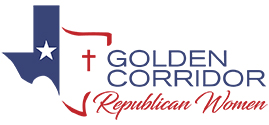 Please mail this form with your check (not corporate check) or credit card information payable to:
GCRW, PO Box 162, Frisco, TX 75034          GCRW.org______ $35 Primary Members - Women who are not members of another club federated with 	 	          Texas Federation of Republican Women (TFRW)______ $25 Associate Members - Men or Women who are members of another TFRW club______ $10 Youth Members under 18 years of age______ $500 Diamond Patron - Business Card in Slide show at general meetings, Website, 	 	          Newsletter, Directory, three memberships______ $200 Ruby Patron - Business Card in Website, Newsletter, Directory, two memberships______ $150 Sapphire Patron - Business Card in Website, Directory, two memberships
______ $100 Topaz Patron - Business Card in Website, one membership_____ I give permission for my contact information to be published in the GCRW directory that is distributed to members. [If not all the information is to be published, please use a * before information that is to be unpublished.]  Please print!   Date ____________________________Name _____________________________________    Spouse ___________________________Address ______________________________________________________________________                         Street                                                      City                           Zip CodePhone numbers ________________________________________________________________                              Home			Cell				OfficeEmail Address _____________________________ Birthday (month & day) _________________Occupation ______________________ Employer _____________________________________as requested by the Texas Ethics CommissionPrecinct # _______ House District ______ Senate District ______ Congressional District _______Member Spouse Email _____________________________ Birthday (month & day) __________Member Spouse phone number _________________________________ I am interested in getting more involved and might enjoy serving on a GCRW committee.______________________________________________________________________________ If paying by credit card, card numbers			MM / YY			CVC____________________________________	  Cardholder Name